§4723.  Health and physical educationThe secondary course of study must include instruction in health, safety and physical education, as prescribed by the commissioner, and physiology and hygiene, with special reference to the effects of alcoholic drinks, stimulants and narcotics upon the human system.  Health education must include instruction that addresses the relationship between physical and mental health in order to enhance student understanding of attitudes toward and behavior relating to mental illness and to eliminate the stigma associated with mental illness.  The secondary course of study must also include instruction on affirmative consent, communication and decision making regarding sexual activity and the effects of alcoholic drinks, stimulants and narcotics on the ability to give affirmative consent, communicate and make appropriate decisions.  For purposes of this section, "affirmative consent" means consent to sexual activity that can be revoked at any time and does not include silence, lack of resistance or consent given while intoxicated.  [PL 2019, c. 106, §3 (AMD); PL 2019, c. 196, §1 (AMD).]SECTION HISTORYPL 1983, c. 859, §§C5,C7 (NEW). PL 2019, c. 106, §3 (AMD). PL 2019, c. 196, §1 (AMD). The State of Maine claims a copyright in its codified statutes. If you intend to republish this material, we require that you include the following disclaimer in your publication:All copyrights and other rights to statutory text are reserved by the State of Maine. The text included in this publication reflects changes made through the First Regular and First Special Session of the 131st Maine Legislature and is current through November 1, 2023
                    . The text is subject to change without notice. It is a version that has not been officially certified by the Secretary of State. Refer to the Maine Revised Statutes Annotated and supplements for certified text.
                The Office of the Revisor of Statutes also requests that you send us one copy of any statutory publication you may produce. Our goal is not to restrict publishing activity, but to keep track of who is publishing what, to identify any needless duplication and to preserve the State's copyright rights.PLEASE NOTE: The Revisor's Office cannot perform research for or provide legal advice or interpretation of Maine law to the public. If you need legal assistance, please contact a qualified attorney.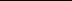 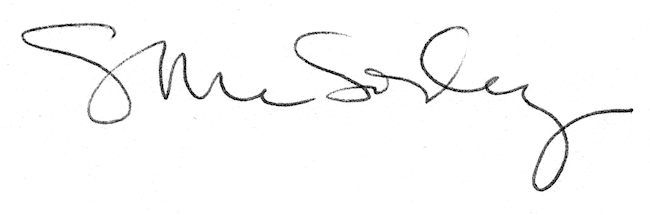 